                                                                                       San Salvador, 13 de octubre dos mil veintitrés. Ciudadanía en General Presente. Por este medio La Unidad de Recursos Humanos del  Instituto Administrador de los Beneficios y Prestaciones Sociales de los Veteranos Militares de la Fuerza Armada y Excombatientes del Frente Farabundo Martí para la Liberación Nacional que Participaron en el Conflicto Armado Interno de El Salvador del Primero de enero de 1980 al dieciséis de enero de 1992, que puede abreviarse INABVE, a través de la Unidad de Acceso a la Información Pública, Declara que la información oficiosa referente a Directorio de funcionarios se mantiene vigente la reportada en meses anteriores, por lo que  para el tercer periodo  2023, se mantiene la misma información.  Y para hacerlo de conocimiento general, se elabora la presente acta.	 Licenciado: Noé Isaí Rivas Hernández. Oficial de informaciónINABVEANEXODIRECTORIO DE FUNCIONARIOS                      NOMBRECARGOCORREO ELECTRÓNICOTELÉFONODIRECCIÓNJUAN ALBERTO ORTIZ HERNÁNDEZPRESIDENTE2522-9292AV. Bernal #222 Col. Miramonte S.SDANIEL IEDUARDO PLATERO MARTÍNEZGERENTE GENERALdaniel.platero@inabve.gob.sv2522-9292AV. Bernal #222 Col. Miramonte S.SMELARA YANES JOSE SANTOSMIEMBRO DE JUNTA DIRECTIVA2522-9292AV. Bernal #222 Col. Miramonte S.SSIBRIAN CLIMACO MARIO ANTONIOMIEMBRO DE JUNTA DIRECTIVA2522-9292AV. Bernal #222 Col. Miramonte S.SHERNÁNDEZ JORDAN RICARDO DE JESÚSMIEMBRO DE JUNTA DIRECTIVA2522-9292AV. Bernal #222 Col. Miramonte S.SDURÁN RIVAS JOSÉ FREDISMIEMBRO DE JUNTA DIRECTIVA2522-9292AV. Bernal #222 Col. Miramonte S.SRUANO TOBAR MERCEDES GUADALUPEMIEMBRO DE JUNTA DIRECTIVA2522-9292AV. Bernal #222 Col. Miramonte S.SRECINOS TOBAR JUAN MILTONHMIEMBRO DE JUNTA DIRECTIVA2522-9292AV. Bernal #222 Col. Miramonte S.SRODRÍGUEZ SANCHEZ MANUEL DE JESÚSMIEMBRO DE JUNTA DIRECTIVA2522-9292AV. Bernal #222 Col. Miramonte S.SAMAYA JOSÉ ANTONIO MIEMBRO DE JUNTA DIRECTIVA2522-9292AV. Bernal #222 Col. Miramonte S.SQUIJANO JESÚS ANTONIOMIEMBRO DE JUNTA DIRECTIVA2522-9292AV. Bernal #222 Col. Miramonte S.SPALACIOS JORGE JOSÉ TIMOTEOMIEMBRO DE JUNTA DIRECTIVA2522-9292AV. Bernal #222 Col. Miramonte S.STINO GUTIERREZ SANTOS ISABELMIEMBRO DE JUNTA DIRECTIVA2522-9292AV. Bernal #222 Col. Miramonte S.SORELLANA PÉREZ JOSÉ FRANCISCOMIEMBRO DE JUNTA DIRECTIVA2522-9292AV. Bernal #222 Col. Miramonte S.SORTEGA CORTEZ JOSÉ NAPOLEÓNMIEMBRO DE JUNTA DIRECTIVA2522-9292AV. Bernal #222 Col. Miramonte S.SYANES IRAHETA NELSON ALEXANDERMIEMBRO DE JUNTA DIRECTIVA2522-9292AV. Bernal #222 Col. Miramonte S.SMARTÍNEZ DE VELASQUEZ KATHERINEMIEMBRO DE JUNTA DIRECTIVA2522-9292AV. Bernal #222 Col. Miramonte S.SORELLANA GOMEZ JAIME NEFTALIMIEMBRO DE JUNTA DIRECTIVA2522-9292AV. Bernal #222 Col. Miramonte S.SRIVERA CAMPOS JAIME JOSÉMIEMBRO DE JUNTA DIRECTIVA2522-9292AV. Bernal #222 Col. Miramonte S.SSANCHEZ ALFONSO ANTONIOMIEMBRO DE JUNTA DIRECTIVA2522-9292AV. Bernal #222 Col. Miramonte S.SVASQUEZ ROBERTO EMILIOMIEMBRO DE JUNTA DIRECTIVA2522-9292AV. Bernal #222 Col. Miramonte S.SLAZO FLORES PAOLA STEFANYMIEMBRO DE JUNTA DIRECTIVA2522-9292AV. Bernal #222 Col. Miramonte S.SRIVAS MACAL FRANCISCO EDUARDO MIEMBRO DE JUNTA DIRECTIVA2522-9292AV. Bernal #222 Col. Miramonte S.SAMAYA JULIO ADOLFOMIEMBRO DE JUNTA DIRECTIVA2522-9292AV. Bernal #222 Col. Miramonte S.SMURILLO ERICK EDUARDOMIEMBRO DE JUNTA DIRECTIVA2522-9292AV. Bernal #222 Col. Miramonte S.SLINARES FLORES CHRITIAN HERBERTHMIEMBRO DE JUNTA DIRECTIVA2522-9292#222 Col. AV. Bernal Miramonte S.SALVARADO MARÍA TERESAMIEMBRO DE JUNTA DIRECTIVA2522-9292AV. Bernal #222 Col. Miramonte S.SSANCHEZ HERNÁNDEZ JOSÉ DARIOMIEMBRO DE JUNTA DIRECTIVA2522-9292AV. Bernal #222 Col. Miramonte S.S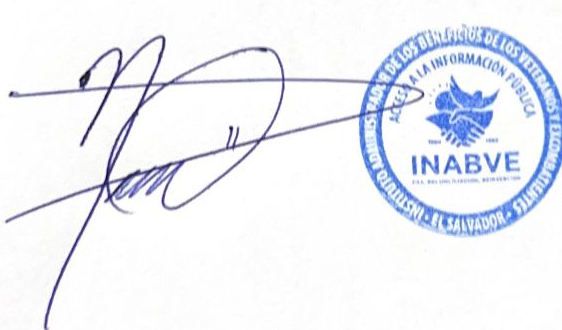 